محافظة القاهرةإدارة شرق مدينة نصرمدرسة الألسن الحديثة الخاصة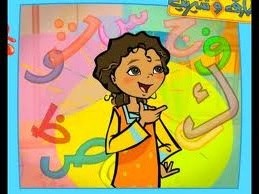 الاسم : ..................................................................الفصل : .................................................................ضع ( أَ – بِ – تْ- ثُ )1 - .........سد                                   2 - ...........ـطيخ3 – كـ........ـوت                                4 - ...........ـعبان ــــــــــــــــــــــــــــــــــــــــــــــــــــــــــــــــــــــــــــــــــــــــــــــــــــــــــــــــــــــــــــــــــــــحلل إلى مقاطع صوتية :-ثلْج : .................../ .................توت : .................. / ................بقرة : ............ / ............. / ............... / ................رأْس : ........../ .........ـــــــــــــــــــــــــــــــــــــــــــــــــــــــــــــــــــــــــــــــــــــــــــــــــــــــــــــــــــــــــــــــــــــــــــــــاكتب ثلاث كلمات تبدأ كل منها بالحرف (  أ  )  :- .............              ...............                         .......... ـــــــــــــــــــــــــــــــــــــــــــــــــــــــــــــــــــــــــــــــــــــــــــــــــــــــــــــــــــــــــــــــــــــــــــاذكر حرف المــــــــد فى كل كلمة مما يأتى :-      مــــــــال            عــــصــفـــــــور              كــــثـــيـــر        ....                   ...............                  .......ـــــــــــــــــــــــــــــــــــــــــــــــــــــــــــــــــــــــــــــــــــــــــــــــــــــــــــــــــــــــــــــــــــــــــــــــهات ثلاث كلمات بها حرف (  ب  ):- .............          ...............                        ...................ــــــــــــــــــــــــــــــــــــــــــــــــــــــــــــــــــــــــــــــــــــــــــــــــــــــــــــــــــــــــــــــــــــــــــــــــاكتب حرف المد  :-        قليل                    فصول                     أنهار                        سريع   ..........             ............              ...........                      .............ـــــــــــــــــــــــــــــــــــــــــــــــــــــــــــــــــــــــــــــــــــــــــــــــــــــــــــــــــــــــــــــــــــــــــــــهات ثلاث كلمات بها بحرف ( ت ) :-.............     -    ......................    -    ..........................ـــــــــــــــــــــــــــــــــــــــــــــــــــــــــــــــــــــــــــــــــــــــــــــــــــــــــــــــــــــــــــــــــــــــــــــــهات ثلاث كلمات تبدأ بحرف ( ث ) :-....................       -          .................     -       .................ـــــــــــــــــــــــــــــــــــــــــــــــــــــــــــــــــــــــــــــــــــــــــــــــــــــــــــــــــــــــــــــــــــــــــــــــضع ( جـ - د – ر - س ) مكان النقط :1- ...واء                             2- ...زر3- ف...تان                           4- ...مانضع ( ش – ص – خـ - ذ ) مكان النقط :1- ...راع                       2- ...مس3- ...يار                        4- ...ندوقحلل الي مقاطع صوتية :ملوك.............،...........،............نجْري ...........،..........رجب.........،...........،...........عطور..........،..........،..........هات كلمات بحرف :- (ت)  ...................... - .................- ..................(س) ...................- ...................- ...................... (ص)..................- ....................- ........................كون كلمات :(ج – ب – ر )........................(ب – ا – ث – ع – ن ).........................(ن – ع – ب )...................(س – ا – و – م )........................( ي- ر – م – م )....................رتب الكلمات لتكون جملة:1- القارب –  البحر – في :..........................................................2- الغابة – في – الاسد :.............................................................3- بالكرة – يلعب – حازم :..........................................................4- الكتاب – المكتب – فوق :........................................................___________________________________________________هات ثلاث كلمات بها حرف الميم :1-.....................................2-.....................................3-.....................................هات ثلاث كلمات بها حرف الواو:1-...................................2-...................................3-...................................ضع دائرة حول الحرف الساكن:( ذَيْل – حَوْض – مِصْر – قُطْن – طِفْل )ادمج المقاطع الصوتية لتكوين كلمات :1- برْ / قو / ق ......................................2- م / لو / ك .......................................3- ضفْ / د / ع ....................................4- شعْ / ل / ة ......................................____________________________________________________ضع ( وِ – يـْ – هـَ – نُ )1-.....سام                           2-....سور3-م....ندس                          4-ذ....لصل الحرف بالكلمة المناسبة :أ                                             يسريحـَ                                           رأسفـِ                                            حوضيـُ                                            فيل____________________________________________________صل الحرف بالكلمة المناسبة :وَ                                           ضلعكِ                                           غزالضِ                                          وجهحلل الي مقاطع صوتية:أذن .......،.........،...........فسْتان .........،...........،..........غرْفة .........،...........،..........كارم ..........،..........،...........____________________________________________________حدد الحرف الممدود :كتكوت ....................................بليغ ......................................طاوُوس .................................كارم ....................................يوسف ..................................____________________________________________________ميز الكلمة المختلفة:برقوق – توت – برقوق – برقوقثوم – ثوم – ثيران – ثومحقيبة – حمراء – حقيبة – حقيبةضفدع – ضلع – ضلع – ضلعحدد حرف المد:1- نخيل ...................................2-خيَار ....................................3-طيور ...................................4-طويل ...................................5- منيرة ..................................6- محمود ................................ضع الحرف الناقص مكان النقط (  دِ  -  د َ  - د ُ – د ْ  ) ــــــــــــــــــــــــــــــــــــــــــــــــــــــــــــــــــــــــــــــــــــــــــــــــــــــــ1- مهنــــــ.....س                      1- ......واء 3- هـــ.....هـــد                         4- ....ب ــــــــــــــــــــــــــــــــــــــــــــــــــــــــــــــــــــــــــــــــــــــــــــــــــــــــــــــــــــــــــــــــــــضع دائرة حول الحرف الممدود :- ــــــــــــــــــــــــــــــــــــــــــــــــــزجاجة           .....................عصير           ......................تزور            ......................نخيل            ......................ـــــــــــــــــــــــــــــــــــــــــــــــــــــــــــــــــــــــــــــــــــــــــــــــــــــــــــــــــــــــــــــــــــــــــــــكون كلمات :- ـــــــــــــــــــــــــــ1- ف – ل – ط          .........................2- س – د – أ           ........................3- ص – ر – م         ........................ــــــــــــــــــــــــــــــــــــــــــــــــــــــــــــــــــــــــــــــــــــــــــــــــــــــــــــــــــــــــــــــــــــــــــــــــــحلل الى مقاطع صوتية :- ـــــــــــــــــــــــــــــــــــــــــــغابة   ....../....../......عصفور   ...../....../.......هـــنْـــــد ......../........ـــــــــــــــــــــــــــــــــــــــــــــــــــــــــــــــــــــــــــــــــــــــــــــــــــــــــــــــــــــــــــــــــــــــــــــــــ*رتب الكلمات التالية لتكون جملة :- ــــــــــــــــــــــــــــــــــــــــــــــــــــــــــــــــ1- القارب – البحر – في ..................................................2- الغابة – في – الأسد ...................................................3-صورة – باسم – يرسم .....................................................ــــــــــــــــــــــــــــــــــــــــــــــــــــــــــــــــــــــــــــــــــــــــــــــــــــــــــــــــــــــــــــــــــــــــــــــــصل الكلمة المشابهة :- جــزر                              إبرة شعلة                             جزر إبرة                            شعلة اكتب الحرف الناقص :- ـــــــــــــــــــــــــــــــــــــــــقــــ.....ـــــر                     .....ـــقرة إبــــ......ة                      سا....ـــح ـــــــــــــــــــــــــــــــــــــــــــــــــــــــــــــــــــــــــــــــــــــــــــــــــــــــــــــــــــــــــــــــــــــــــــــــــرتب الحروف :- ـــــــــــــــــــــــــــــــــت – ا – ك – ب      ...........................ر- ج – ش – ة      ............................ة – ب – ر – ق    ............................ـــــــــــــــــــــــــــــــــــــــــــــــــــــــــــــــــــــــــــــــــــــــــــــــــــــــــــــــــــــــــــــــــــــــــــــــحدد حرف المد :- ــــــــــــــــــــــــــــــقطار     ...................حقيبة   ..................قارب    ..................برقوق    ................ـــــــــــــــــــــــــــــــــــــــــــــــــــــــــــــــــــــــــــــــــــــــــــــــــــــــــــــــــــــــــــــــــــــــــــــــــــاكتب اسم الصورة :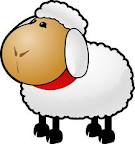 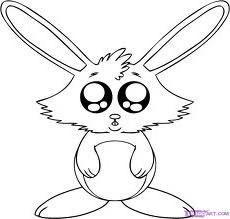         (بجانب ......................................                           ..................................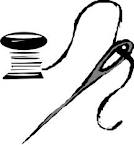 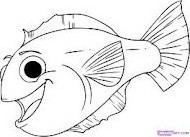 ...............................                              .................................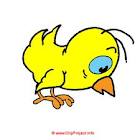 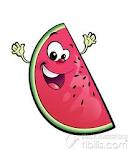 ..............................                                   ................................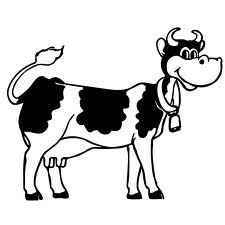 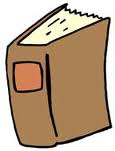 ...............................                                    ................................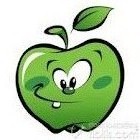 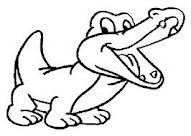 ................................                                .................................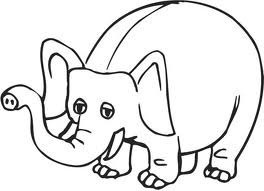 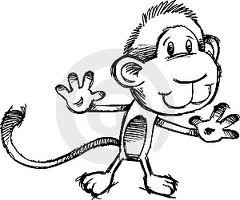 .............................                              ......................................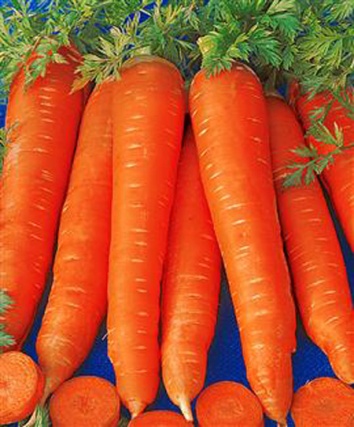 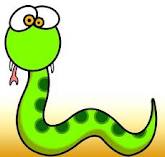 ...........................                                         ...........................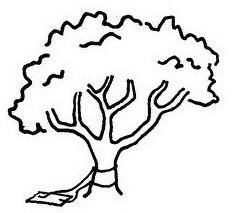 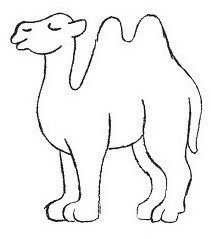 .......................                                         .............................(بجانب المراجعة المذاكرة من الكتاب والملزمة وكشكول الحصة)